	В целях активизации работы по профилактике детского дорожно ­ транспортного травматизма, снижения уровня дорожно-транспортных происшествий с участием несовершеннолетних и в преддверии зимних каникул в период с 21 декабря 2020 г. по 15 января 2021 г. на территории Самарской области проводится широкомасштабная акция «Внимание - дети! Зимние каникулы!». В ходе акции в ГБОУ ООШ д. Два ключа 22.12.220 года было проведено практическое занятие  для закрепления навыков безопасного поведения детей и подростков в зимний период с целью безопасного участия детей в дорожном движении, формирования устойчивых навыков безопасного поведения в процессе движения. На занятии учащиеся своими руками изготовили макет светофора, побеседовали о значимости и важности светофора на дороге.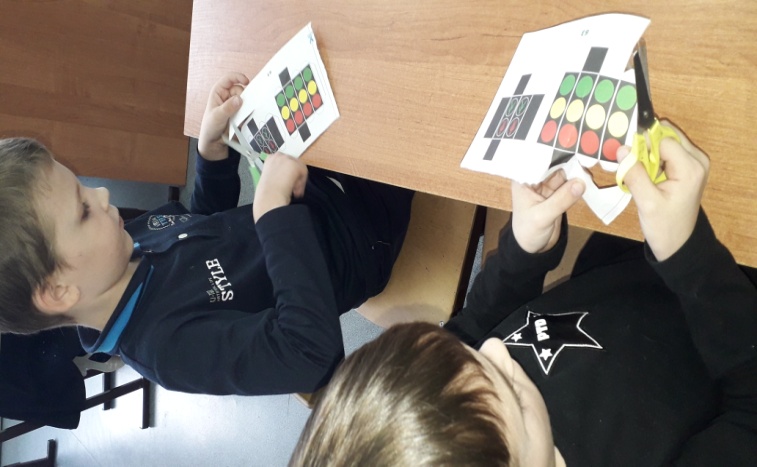 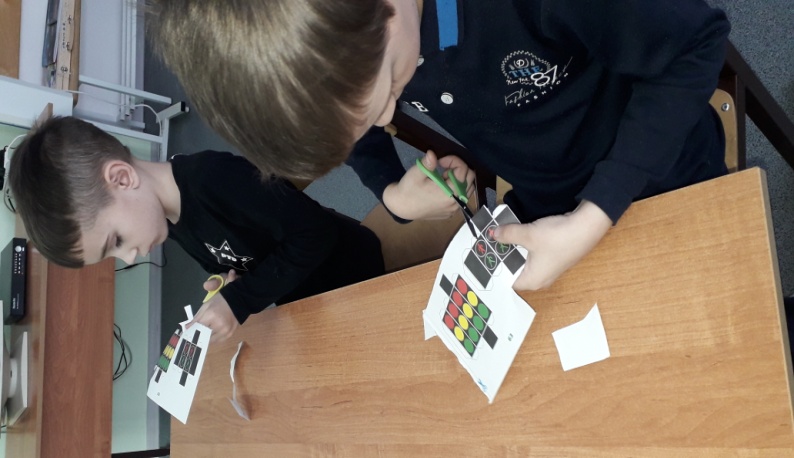 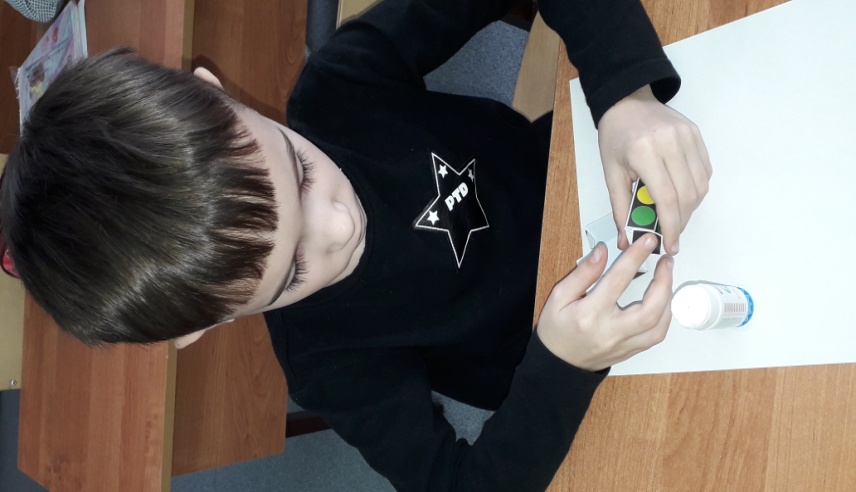 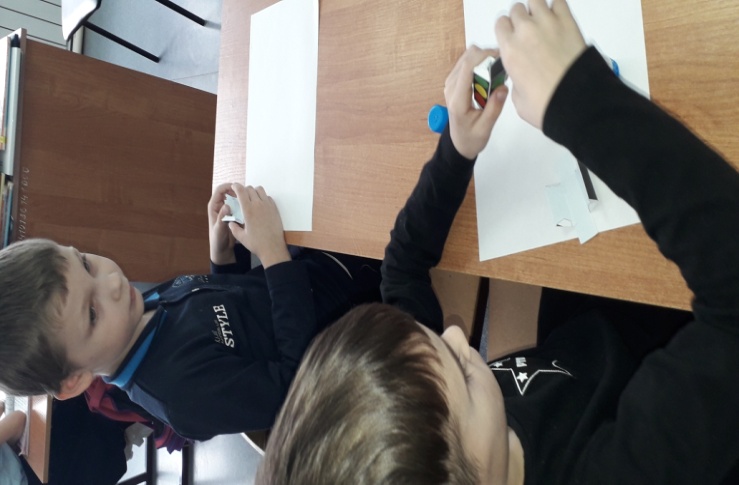 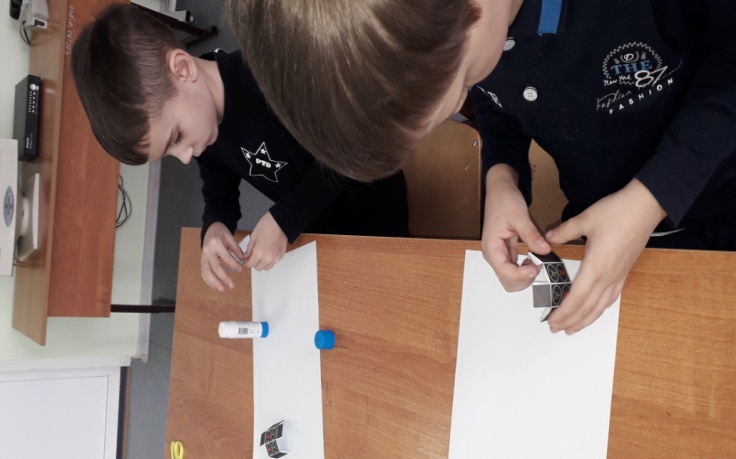 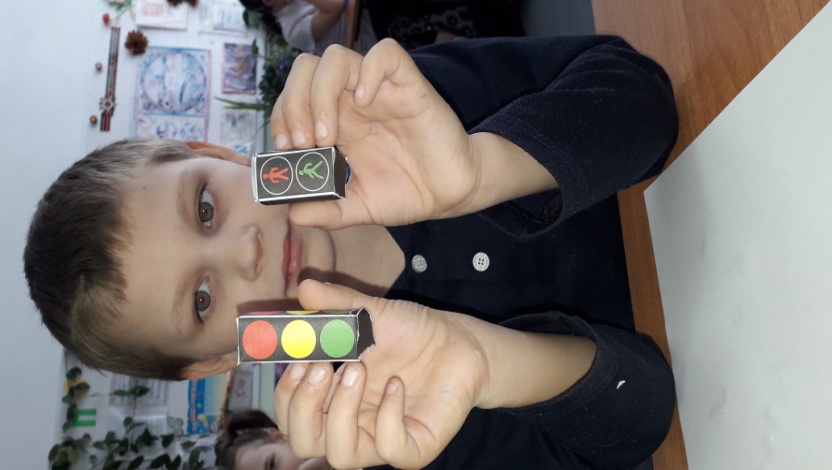 